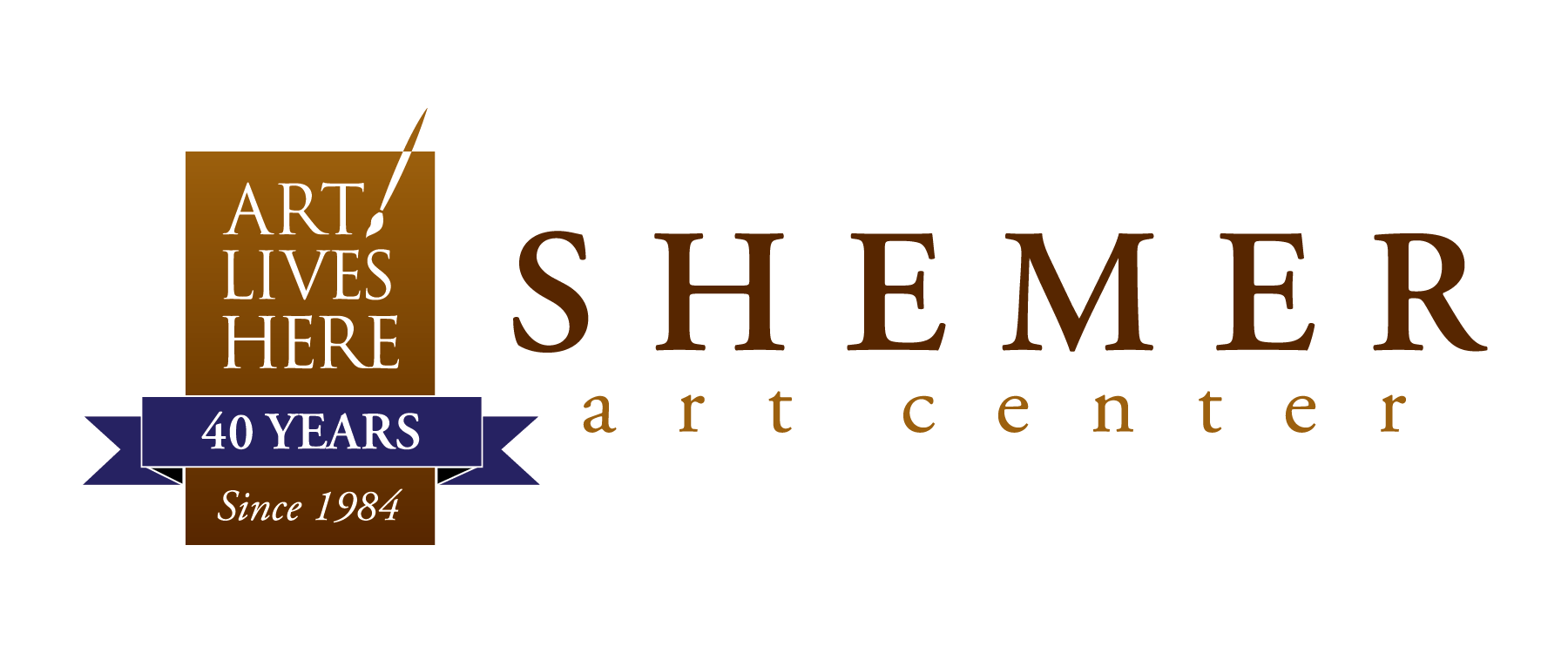 Solo & Small-Group Exhibition ProposalThe Shemer Art Center & Museum invites proposals for solo and small-group exhibitions.Terms and Conditions:Submitted proposals are kept on file for 1-2 years. Proposals will be reviewed by a juror or a panel of jurors, once per year in March.  You will be notified if your work is being considered and/or accepted.Applicants must submit the following information directly to exhibitions@shemerartcenter.org with “[Your name] Solo or Small-Group Proposal” in the subject line to be considered.*Hard-copy application materials will not be accepted**Incomplete proposals will not be accepted*- Statement of Intent- CV/Resume- Brief Artist Bio- Artist Statement- Image List (including title, media, date, size, and price)- Up to 10 images of recent work (last 2 years) labeled with title,media, date, size, and price in JPG formatAll written materials should be submitted in either a PDF or clearly labeled Word DOC format.  Please submit images separately as JPGs.  Do not put images in a PDF.* Applicants who only submit a website or online portfolio will not be considered. *Application Fee:  $35 for members, $45 for non-members.Call the Shemer Art Center to pay: (602) 262-4727!